Программа проведения Дней НКО в Общественной палате Свердловской области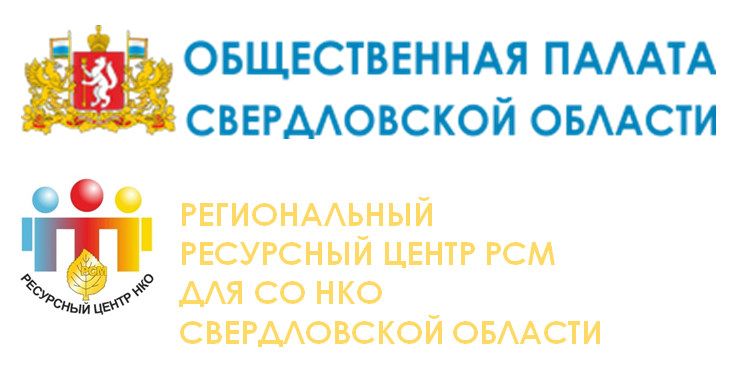 СПРАВКИ:
Общественная палата Свердловской области тел./ факс 8(343) 385-80-75,
e-mail: opso@list.ru, zvereva_opso@mail.ru ;
http://www.opso66.ru Региональный Ресурсный центр РСМ для СОО НКО
тел./ факс 8(343) 371-33-21
вацап 8 982 71 301 81
e-mail: rsm_ural@mail.ru 
https://vk.com/rrc_nko Полная информация:http://www.opso66.ru, https://vk.com/rrc_nko, https://vk.com/public168957898,https://t.me/rrc_nko,  https://rutube.ru/channel/24196020/https://созидание.све.рф/, https://народыурала.све.рф/Онлайн курсы (подробная информация о мероприятиях и регистрация доступны по ссылкам)Онлайн курсы (подробная информация о мероприятиях и регистрация доступны по ссылкам)Онлайн курсы (подробная информация о мероприятиях и регистрация доступны по ссылкам)Онлайн курсы (подробная информация о мероприятиях и регистрация доступны по ссылкам)Для социальных предпринимателейСоциальное предпринимательство.Онлайн.Как составить заявку на участие в грантовом конкурсе для социальных предпринимателей. Практикум.Как принять участие в грантовом конкурсе для социальных предпринимателейЛариса ПОНОМАРЕВА, директор консалтинговой компании «АМПАРО» ,бизнес-консультант, трекер и эксперт по грантовым конкурсам в серии вебинаров раскрывает секреты успешной подачи заявки на грантовый конкурс для социальных предпринимателей от Минэкономразвития РФ.Просмотр:https://dzen.ru/video/watch/631b385d8171e40507da2ba7?f=d2dhttps://dzen.ru/video/watch/631b35bed296cb0169aa909a?f=d2dДля кого:- для волонтёров и НКО, способствующих профилактике ВИЧ- для лиц старше 18 лет, способствующих профилактике и лечению ВИЧ-инфекции и другим социально значимым заболеваниям.«Спутник» для волонтёров и НКО, способствующих профилактике ВИЧКурс состоит из 4 блоков, в каждом из которых будут представлены обучающие видеоролики с участием специалистов в различных областях. После каждого видеоролика будут проводиться проверочные и домашние работы.По итогу курса всем участникам будут выданы сертификаты о прохождении курса.Региональный Общественный Фонд «Новая Жизнь»Эксперты:Марк АГАНИН- врач-инфекционист Сергей ПРОЖЕРИН - врач дерматовенеролог «Свердловского областного центра профилактики и борьбы со СПИД»Александр ЛЕСНЕВСКИЙ - психолог, супервизор «Свердловского областного центра профилактики и борьбы со СПИД»Светлана ШАЙХУЛЛИНА - психолог, сотрудник МОО «СБСС» по Свердловской области;Ксения  ГОГОЛЕВА - специалист «Свердловского областного центра профилактики и борьбы со СПИД»Бесплатно для зарегистрированных пользователей.Пройти курс:Зарегистрироваться: https://stepik.org/course/114762/promo?auth=registrationДля руководителей проектных группСодержательно курс посвящен инновационным подходам к раскрытию гражданско-патриотического потенциала современной молодежи:сохранению исторической памяти,проектной деятельность,использованию современных веб-сервисов, безопасности в патриотическом воспитании.Учебный курс будет полезен организаторам внеучебной работы и патриотического воспитания.Преподаватели: Олег ГРИБАННикита ДИСТАНОВИрина ГРИБАНИван ПОППИлья ШАХНОВИЧАнастасия ИБАТУЛЛИНАКирилл БЕЛИКОВРегистрация  http://живаяистория-россии.рф/courses/guruPrograms/1-all-courses/3-patriot-online.htmlБесплатно для зарегистрированных пользователей.Для начинающих волонтеров и тех, кто только задумывается об участии в волонтерском движении.Для гражданских активистов.Курсы.Основы волонтёрства для начинающихЧто это такое — волонтерство? Как устроен этот мир изнутри? Вы узнаете, как работают добровольцы в разных сферах, как они взаимодействуют с организациями, какие права и обязанности у них есть. Наконец — как начинающему волонтеру избежать распространенных ошибок.ЭкспертыАртем МЕТЕЛЕВ, Председатель совета Ассоциации волонтерских центровЕкатерина ИВАНОВА, заместитель директора РоспатриотцентраМатвей МАСАЛЬЦЕВ, Начальник управления по развитию информационных технологий Ассоциации волонтерских центровРегистрация и обучение:https://edu.dobro.ru/courses/28/Бесплатно для зарегистрированных пользователей.Для гражданских активистовСобытийное волонтерство.Базовый курсЧто такое событийное волонтерство и в чем его особенности
Какими документами регулируется деятельность событийных волонтеров
Каковы права и обязанности всех участников событийного волонтерства
В чем функции событийного волонтера и какими компетенциями должен обладать волонтер.ЭкспертыАртем МЕТЕЛЕВ, Председатель совета Ассоциации волонтерских центровМадлен БАТУРИНА, Руководитель по работе с масштабными проектами компании «Эврико»Александр МАКСИМОВ, Руководитель волонтерской программы АНО «УЕФА Евро 2020» в Санкт-ПетербургеРегистрация и обучение:https://edu.dobro.ru/courses/70/Бесплатно для зарегистрированных пользователей.Для волонтеров и организаторов команд, которые в своей деятельности большое время уделяют общению с людьми.Курсы.Эффективные коммуникацииКак использовать вербальные и невербальные средства коммуникации для повышения её эффективностиКак устанавливать контакт с собеседником или аудиториейКак создать атмосферу доверия в общенииКак строить диалог и правильно формулировать вопросыКак работать с возражениямиОсобенности коммуникации с особыми категориями граждан и людьми в трудных жизненных ситуацияхАвтор курса:Федеральное государственное бюджетное учреждение «Российский центр гражданского и патриотического воспитания детей и молодежи»Регистрация и обучение:https://edu.dobro.ru/courses/75/Бесплатно для зарегистрированных пользователей.Для гражданских активистовДля волонтеров и организаторов командСоциальное проектированиеВ этом курсе вы научитесь: определять проблематику своего проекта. Анализировать целевую группу. Определять цели, задачи и результаты. Считать бюджет проекта. Проводить промежуточную и финальную оценку. Подбирать людей и правильно оформлять документацию. Взаимодействовать с партнерами и спонсорами. Продвигать свой проект.ЭкспертыОльга ВОХМЯНИНА
PR-директор "Форума доноров"Варвара МЕЛЕКЕСЦЕВА, Главный эксперт обеспечения поддержки бизнеса в регионах присутствия ООО "Сибур"Екатерина ВЕРЕЩАГИНА, Генеральный директор агентства "Стратегические коммуникации"Анастасия МЕЛЬНИКОВА, Фандрайзер Благотворительного фонда помощи тяжелобольным людям "Гольфстрим"Регистрация и обучение:https://edu.dobro.ru/courses/29/Бесплатно для зарегистрированных пользователей.Пройти обучение может каждый, специальные навыки не требуются.Универсальный обучающий курс «Доброволец»– полноценная и достоверная информация о ВИЧ-инфекции и других социально значимых заболеваниях для волонтеров и сотрудников НКО, работающих в теме профилактики ВИЧ-инфекции.22 видеолекции от «Вхождения в волонтерскую деятельность» до «О ВИЧ через искусство» подготовлены для вас специалистами, имеющими большой практический опыт работы в сфере профилактики ВИЧ: психологи, врачи-инфекционисты, сотрудники СПИД-центра и НКО, работающих в теме ВИЧ.Обучающий курс «Доброволец» состоит из двух частей: online-лекции и offline-тренинг.Региональный общественный Фонд «Новая Жизнь»+7 (800) 550-68-41newlife_ekbhttp://newlife96.ru/Волгоградская 178,г. ЕкатеринбургБесплатноРегистрация:Универсальный обучающий курс «Доброволец»:https://coreapp.ai/app/player/course/64ec81dee3d87c8a41d518faДля руководителей проектных группСоциальное проектирование: от идеи до президентского гранта.О чем этот курс?Готовый план проектавы сможете быстро трансформировать в заявку на конкурс президентских грантовСлушателям курса предстоит из слушателей перевоплотиться в авторов. Заложите не менее пяти часов на изучение лекционных материалов и не менее получаса на каждое практическое задание по каждому уроку. По итогам курса вы напишете черновик своего проекта и сможете легко трансформировать его в заявку на конкурс президентских грантов.Бонус: реальные истории от сильных НКО — чтобы вы могли получить заряд энергии и вдохновения.ФондпрезидентскихгрантовБесплатно.Регистрация и обучение:https://онлайнкурсы.президентскиегранты.рф/Для кого:Представителей Волонтерских центров для волонтеров старшего возраста,
представителей некоммерческих организаций,
представителей бюджетных организаций,
серебряных волонтеров,
людей старшего возраста.«Серебряное» волонтерство: ключевые аспекты развитияВидеокурс представляет собой практической набор рекомендаций по организации и поддержанию волонтёрских групп и движений среди лиц пожилого возраста — различные модели, варианты объединений, способы привлечения в свои ряды и поддержания активности, мотивации и обучения участников, взаимодействия со спонсорами, донорами и общественностью.ЭкспертыАртем МЕТЕЛЕВ, председатель совета Ассоциации волонтерских центровДиана ДЖАЛАЛОВА, Заместитель Председателя Совета Ассоциации волонтерских центровКонстантин ЦАРАНОВ, Начальник Управления развития отраслевых образовательных программ управления Правительства МосквыРегистрация и обучение:https://edu.dobro.ru/courses/53/Бесплатно для зарегистрированных пользователейДля бухгалтеров НКООнлайн урокиНЕКОММЕРЧЕСКИЕОРГАНИЗАЦИИ И НАЛОГИОсобенности налогообложения НКОНалоговые режимы.  Налогообложение поступлений. Налог на имущество организаций. Страховые взносы. Пониженные тарифы. страховых взносов. Налог на доходы физических лиц. Социальный налоговый вычет. Налоговая льгота по пожертвованиям в адрес НКО. Налог на добавленную стоимость.ФондпрезидентскихгрантовБесплатно для зарегистрированных пользователей.Просмотрhttps://youtu.be/AyPl0tGhNEUОбучениеhttps://онлайнкурсы.президентскиегранты.рф/nko_i_nalogiДля руководителей проектных группСерия видеоуроковОбразовательный видеокурс для участников конкурсов «Короче, гранты»Игорь Соболев. Особенности конкурсов ПФКИ. Типы проектов. Тематические направленияФонд культурных инициативОбучениеПерейти к видеокурсу:https://фондкультурныхинициатив.рф/public/main/0eb69f92-19a7-4cd7-8181-a803d3faf30dБесплатно для зарегистрированных пользователейКому:- интересно узнать о явлении «социальное предпринимательство»- кто только начал свой путь в создании своего социального проект- интересно диагностировать свой действующий социальный проект и выйти на новый уровеньСоциальное предпринимательство.Онлайн-программа«Ваш первый социальный проект»— пошаговое руководство по созданию социальных проектов.Программа из 10 -ти видеоуроковФонд поддержки социальных проектов.Бесплатно для зарегистрированных пользователей.Запись на обучение:https://fpsp.online/#rec476641000НКО— комплексная правовая, образовательная и информационная поддержка (регистрация, сопровождение, обучение, подготовка отчетности, заявок НКО на конкурсные отборы. На сайте организации размещаются обучающие материалы, путеводители для НКО, чек-листы для самопроверки и др.Правовой ресурсный центр для НКО «Третий сектор»https://ural-nko.ru/